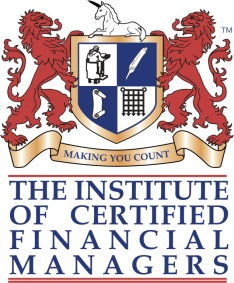 								 УТВЕРЖДЕНОСоветом директоровИСФМ – Восточная Европа22 марта 2011 годаПОЛОЖЕНИЕоб аккредитации и дальнейшем обязательном повышении квалификации преподавателей, работающих по программам Института Сертифицированных Финансовых Менеджеров (Великобритания)1. Настоящее Положение разработано с учетом требований международных стандартов, разработанных Комитетом IFAC  по образованию, и распространяется на преподавателей, работающих по программам Института сертифицированных финансовых менеджеров (Великобритания).2. Критериями первичной аккредитации преподавателя для работы по программе Института Сертифицированных Финансовых Менеджеров (Великобритания)  являются наличие у него диплома, подтверждающего профильное высшее образование,  ученых степеней и званий по направлениям вышеуказанных программ, а также документов о переподготовке. 3. Преподаватель, прошедший первичную аккредитацию, должен в течение одного календарного года успешно сдать квалификационные экзамены по соответствующей программе ИСФМ (Великобритания) и получить его сертификацию. Выполнение этого требования является обязательным условием дальнейшего продления аккредитации.4. Аккредитованный преподаватель в соответствии с международной практикой обязан ежегодно повышать свою квалификацию с целью повышение уровня  теоретических и практических знаний для обеспечения качественного ведения учебного процесса по соответствующей  программе.5. Объем повышения квалификации преподавателя составляет не менее 40 часов за 1 календарный  год. 6. Повышение квалификации преподавателя может  осуществляться путем:6.1.подготовки и защиты диссертационных работ по тематике близкой к программам ИСФМ (Великобритания);6.2. участия  в курсах (семинарах) по повышению квалификации, проводимых аккредитованными учебными центрами (далее – АУЦ) при представительстве ИСФМ, в том числе с использованием  Интернета (вэбинары) по одобренным им программам;6.3. участия в конференциях (съездах), посвященных финансовым и экономическим проблемам развития экономики;6.4. подготовки и публикации книг и статей, посвященных финансовым и экономическим проблемам;6.5. разработки программ и методических материалов в области финансов и экономики. 6.6. других форм повышения квалификации, признаваемых ИСФМ (Великобритания).7. Аккредитованный преподаватель имеет право самостоятельно выбрать форму и место повышения квалификации.  8. Преподаватель, не прошедший обязательный объем повышения квалификации, указанный в пунктах 4 и 5  настоящего Положения исключается из официального Реестра преподавателей ИСФМ (Великобритания) и не допускается до работы в рамках его программ.  9. Учет повышения квалификации специалистов  осуществляется АУЦ с учетом информации, изложенной в приложении 1.   10. АУЦ ежегодно представляют в представительство ИСФМ (Великобритания) отчетность о прошедших повышение квалификации сертифицированных специалистов по установленной форме в  I квартале года следующего за отчетным периодом. 11. Настоящее Положение вступает в действие с 22 марта  2011 г.                                                                                                                                                                                                                                          Приложение 1.Формы повышения квалификации преподавателей№№п/пФорма повышения квалификацииКоличество часов, засчитываемых в счет обязательного повышения квалификации1                        2                           31.Участие в курсах (семинарах), проводимых аккредитованными учебными центрами ИСФМ, в том числе с использованием  Интернета (вэбинары) по программам ИСФМ (Великобритания) или по собственным программам, согласованным с Представительством ИСФМ на территории. В соответствии с программами 2.Участие в конференциях (съездах), посвященных финансовым и экономическим проблемам экономических субъектов.В соответствии с программами3.Подготовка и защита диссертационной работы по направлениям программ (степень – кандидат наук)80 часов4.Подготовка и защита диссертационной работы по направлениям программ (степень –доктор наук);120 часов5.Подготовка и публикация книг и статей, посвященных финансовым и экономическим проблемам.Из расчета 1 печатный лист (24 страницы компьютерного текста) – 20 часов6.Разработка программ и методических материалов в области финансов и экономики. Из расчета 1 печатный лист (24 страницы компьютерного текста) – 20 часов